LA TRIBU DEL PROVENDONA /NENA- CAP: corona amb l’espumilló i penjar les flors-PIT: Adornat amb pareo-FALDILLA:DONA:-corda: Donem 6,4 mts de corda. S’han de fer tires de 80 cm i desfer la corda. Penjar la corda amb un nus en la goma elàstica, de manera que quedi penjant tires de 40 cm.Goma elàstica: Ajustar a la mida de cadascú. Anudar les tires de la corda desfetes.NENA:- corda: Donem 3 mts de corda. Fer tires de 60 cm i desfer la corda. Penjar les tires desfetes fent un nus en la goma elàstica. Quedaran penjant tires de 30 cms.	Per nenes grans (3er a 6è), donarem 4 mts de corda. Fer tires de 80 cm i desfer la corda. Al fer el nus quedarà penjant tires de 40 cm.NOTA: La goma elàstica és de 2,5 cm d’ample. S’ha de tallar per la meitat i tindreu el doble de mts per fer-los servir.HOMES/NENS-COLL: penjar collar tatualte. Es dóna fotocòpia nº 1. Es retalla i es pega en el cartró. Es fan dos forats als extrems. Es posa cordill negre i es penja al coll.- BRAÇOS: Amb la goma elàstica ajustar la mida necessària. Es dóna 8 mts de rafia. 4 mts per braç. Fer tires d’uns 30 cm aprox. Desfer la rafia i penjar-la fent nus a la goma. Quedaran tires de 15 cm.-FALDILLA:  - goma elàstica: ajustar a la mida de cadascú. Anudar les tires de la corda desfetes.	-corda (homes): Donem 8 mts de corda. Fer tires 1 mts i desfer la corda. Fer nus a la goma. Quedaran penjant tires de 50 cms.-corda (nens P3 a 2n): Donem 3 mts de corda. Fer tires de 60 cm i desfer la corda. Penjar les tires desfetes fent un nus en la goma elàstica. Quedaran penjant tires de 30 cms.- corda (nens 3er a 6e): donarem 4 mts de corda. Fer tires de 80 cm i desfer la corda. Al fer el nus quedarà penjant tires de 40 cm.	-Tela (homes): Grapar la tela a la goma. Posar tatuatge 2 a la tela. - Tela (nens P3 a 2n): Grapar la tela blanca a la goma. Posar tatuatge 3 a la tela. (és un llangardaix)	- Tela (nens 3er a 6e): Grapar la tela blanca a la goma. Posar tatuatge 4 a la tela. (tortuga)ESQUEMA DISFRESSA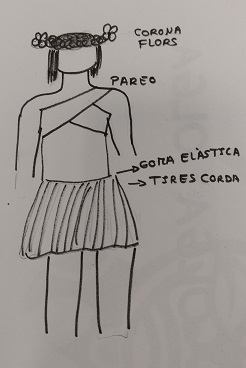 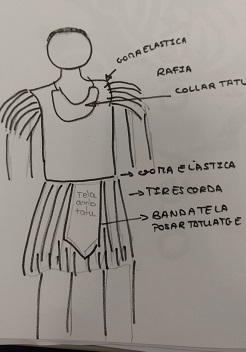 MATERIALSEspumilló: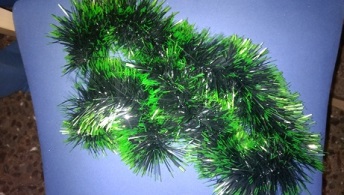 Flor: 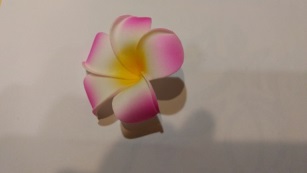 Corda: 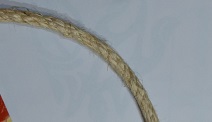 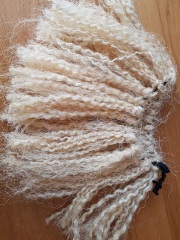 Rafia en els braços i collar: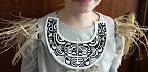 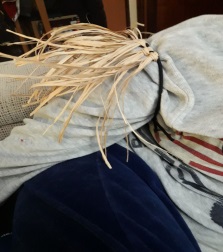 Faldilla homes:  Banda (serà vermella o blanca)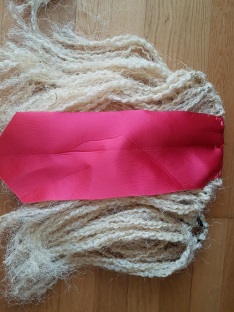 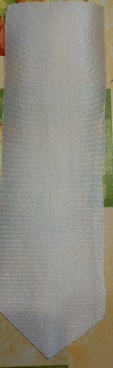 Tauatge a posar en la banda : Per a nens de P3 a 2n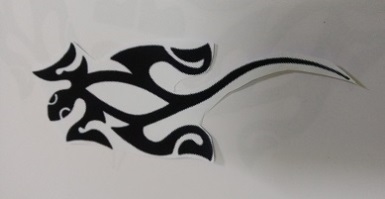 Per a nens 3er a 6è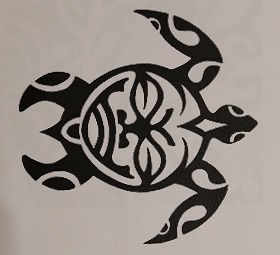 Homes  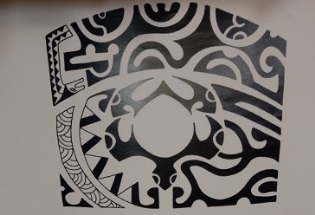 